                                                                                                           ПРОЕКТ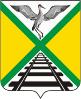  СОВЕТ МУНИЦИПАЛЬНОГО РАЙОНА                                                     «ЗАБАЙКАЛЬСКИЙ РАЙОН» VII- СОЗЫВА РЕШЕНИЕ                       п.г.т. Забайкальск«___»________2023 года 					                           № О внесении изменений и дополнений в решение Совета муниципального района «Забайкальский район» от 26 июня 2020 года № 369 «Об определении границ территорий, прилегающих к зданиям, строениям, сооружениям, помещениям, на которых не допускается розничная продажа алкогольной продукции и розничная продажа алкогольной продукции при оказании услуг общественного питания, на территории муниципального района «Забайкальский район»В целях приведения нормативного правового акта в соответствие с действующим законодательством,  на основании статьи 24 Устава муниципального района «Забайкальский район», Совет муниципального района «Забайкальский район» решил:Внести в решение Совета муниципального района «Забайкальский район» от 26 июня 2020 года № 369 «Об определении границ территорий, прилегающих к зданиям, строениям, сооружениям, помещениям, на которых не допускается розничная продажа алкогольной продукции и розничная продажа алкогольной продукции при оказании услуг общественного питания, на территории муниципального района «Забайкальский район» следующие изменения:в п.п.1.6 п.1 слова «, к аэропортам» исключить;п.1 дополнить абзацем следующего содержания: «Запрет на розничную продажу алкогольной продукции и безвозмездную раздачу образцов винодельческой продукции, произведенной в государствах –  членах ЕАЭС из выращенного на территориях этих государств винограда, для дегустации винодельческой продукции в местах, указанных в п.п.1.6 настоящего пункта – не распространяется на розничную продажу алкогольной продукции, осуществляемую в магазинах беспошлинной торговли».2. Решение вступает в силу после его официального опубликования.3. Настоящее решение официально опубликовать (обнародовать) в порядке, установленном Уставом муниципального района «Забайкальский район».Глава муниципального района «Забайкальский район» 						         А.В.Мочалов